Jr/Sr High Breakfast - December 2019Jr/Sr High Breakfast - December 2019Jr/Sr High Breakfast - December 2019Jr/Sr High Breakfast - December 2019Jr/Sr High Breakfast - December 2019MondayTuesdayWednesdayThursdayFriday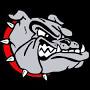 *This institution is an equal opportunity providerWINTER BREAKWINTER BREAK